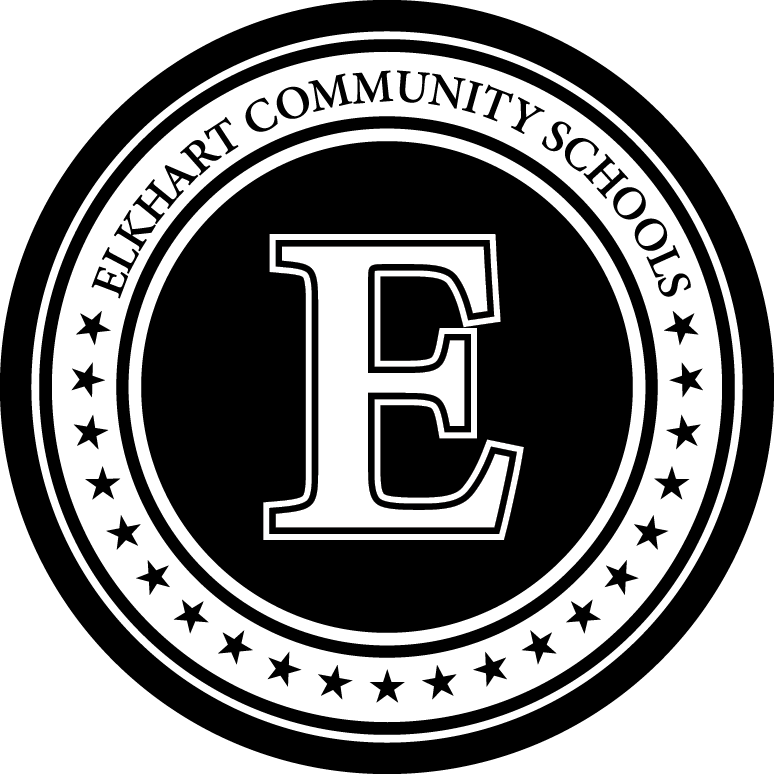 Response to Intervention (RTI) Documentation ChecklistThe following should be included in the referral packet to consider a student for specific learning disability (SLD) identification using the twenty (20) day timeline.Please send the referral packet to the Student Services Department, upon receiving parent signature, date stamp, and principal’s signature.Attached documents:	Complete response to intervention (RTI) procedural checklist		Tier 2 intervention documentation worksheets with data points	Tier 3 intervention plan	Tier 3 fidelity checklist	Tier 3 progress monitoring graphs	Notice of evaluation – parent permission		Social developmental history	Teacher/counselor information form